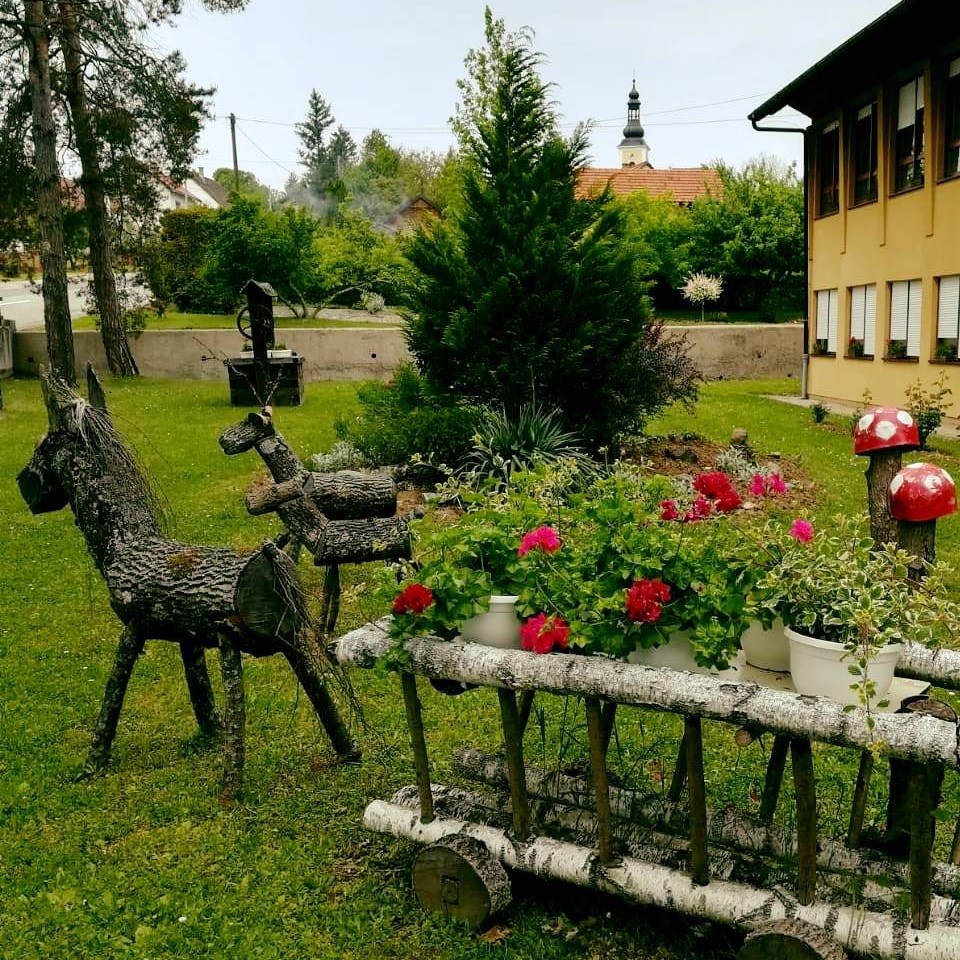 OSNOVNI PODACI O ŠKOLI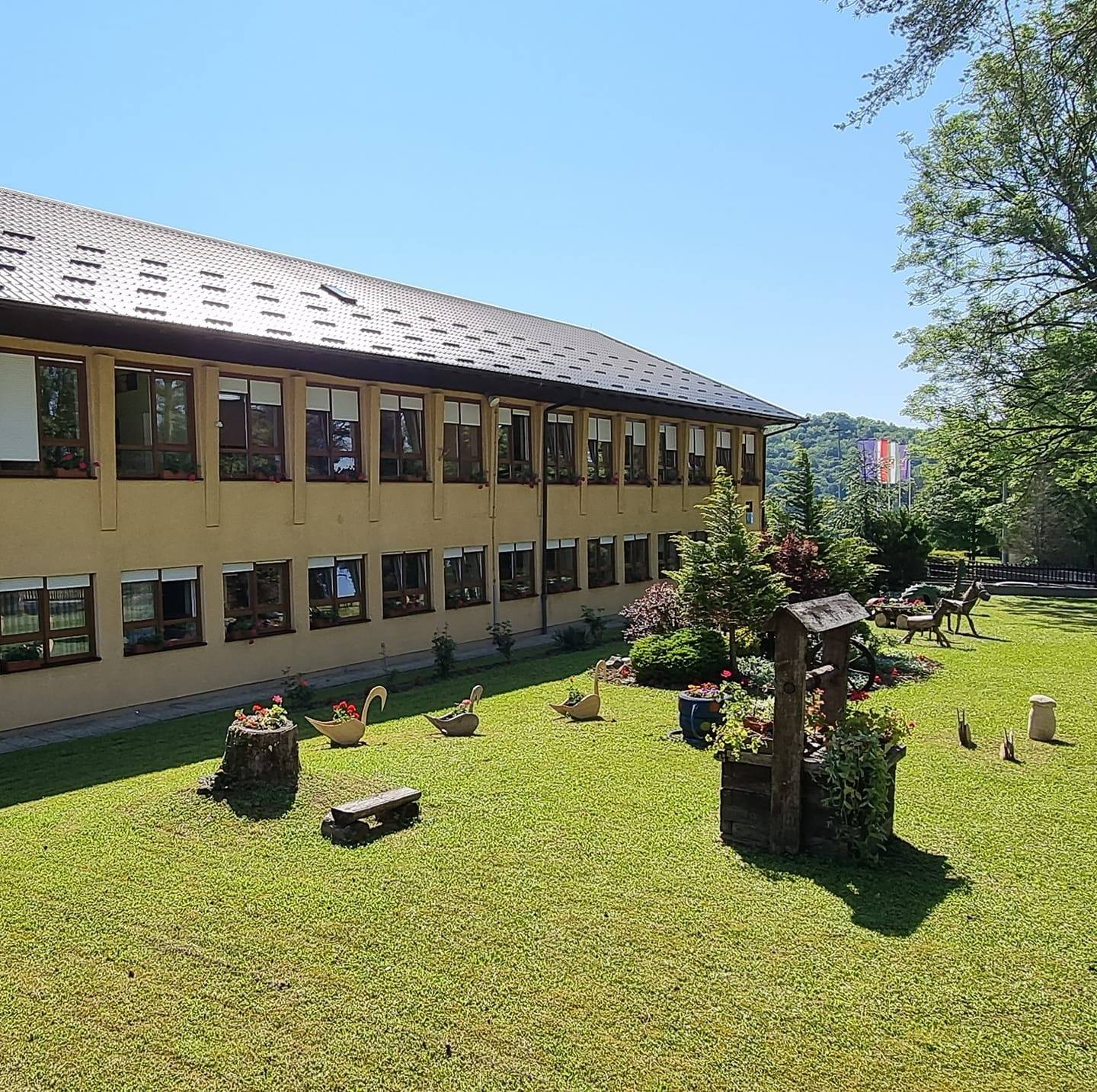 1. PODACI O UVJETIMA RADAPodaci o upisnom područjuŠkolsko područje nalazi se u Zagrebačkoj županiji, na području općine Pokupsko i na dijelu Sisačko-moslavačke županije . U školu dolazi 28 učenika  s područja Sisačko-moslavačke županije. Školsko područje karakterizira veliki , razgranati prostor bez dovoljne prometne povezanosti. Unutarnji školski prostoriOznaka stanja opremljenosti do 50%..1, od 51-70%..2, od 71-100%..31.3. Školski okoliš	Velika briga posvećuje se izgledu i uređenju prostora oko školskih zgrada. Svake godine posadi se novog cvijeća i grmlja ili doda novi ukrasni element u školski vrt. U ovoj školskoj godini planiramo urediti dio cvijetnjaka  sredstvima dobivenim na natječaju u suradnji s Klubom žena Pokupsko. U suradnji s NK Kupa planiramo urediti novu učionicu na otvorenom.O školskom okolišu brinut će se  učenici i učitelji kao i tehničko osoblje. Imamo jedno veliko travnato igralište i jedno manje asfaltirano. Stanje opremljenosti školskih igrališta 1.1.4. Nastavna sredstva i pomagalaOznaka stanja opremljenosti do 50%..1, od 51-70%..2, od 71-100%..31.5. Knjižni fond škole1.6. Plan investicijskog održavanja, dogradnje i adaptacije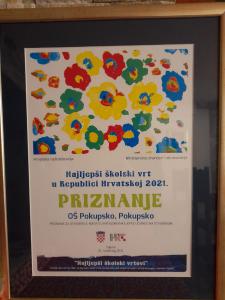 2. PODACI O IZVRŠITELJIMA POSLOVA I NJIHOVIM RADNIM ZADUŽENJIMA U 2022./2023. ŠKOLSKOJ GODINI2.1. Podaci o učiteljimaStručni suradnici:Anita Beganović                         pedagoginjaSnježana Iveković                       knjižničarka   2.2. Podaci o ravnateljici2.3. Podaci o ostalim djelatnicima škole2.4.Tjedna  zaduženja odgojno-obrazovnih radnika školeTablica u privitku2.4.3.Tjedna zaduženja ravnatelja i stručnih suradnika škole2.4.4. Tjedna  zaduženja ostalih radnika školePODACI O ORGANIZACIJI RADA3.1.Organizacija smjenaMatična škola radi samo u jednoj smjeni. Nastava počinje u 7.55 sati a dnevni raspored rada izgleda ovako:sat              7.55 – 8.40sat              8.45 – 9.30sat              9.45 -10.30sat             10.35-11.20sat             11.25-12.10sat             12.05-13.00sat            13.05-13.50Područna škola u Hotnji radi u jednoj  smjeni .Učenike putnike u ovoj će školskoj godini prevoziti poduzeće Autoturist sa četiri  autobusa.  Za učenike s područja Sisačko-moslavačke županije također je organiziran prijevoz.Imamo organiziranu prehranu u školskoj kuhinji. Jelovnik u školskoj kuhinji prilagođen je zdravstvenom odgoju. 3.2.Godišnji kalendar rada 3.3.  Podaci o broju učenika i razrednih odjela3.4. Primjereni oblik školovanja po razredima i oblicima radaU cilju pomoći učenicima s teškoćama imamo suradnju s Centrom za odgoj i obrazovanje u Velikoj Gorici. Svakog petka od 8,00-12,15 u školi boravi defektologinja i socijalna pedagoginja koje rade s učenicima te pružaju podršku učiteljima i roditeljima prema potrebi.TJEDNI I GODIŠNJI BROJ SATI PO RAZREDIMA I OBLICIMA ODGOJNO- OBRAZOVNOG RADA  4.1.Tjedni i godišnji broj nastavnih sati za obvezne nastavne predmete po razredima  (T – tjedni broj sati; G – godišnji broj sati).4.2. Tjedni i godišnji broj nastavnih sati za ostale oblike odgojno-obrazovnog rada4.2.1. Tjedni i godišnji broj nastavnih sati izborne nastave4.2.1.1. Tjedni i godišnji broj nastavnih sati izborne nastave vjeronauka4.2.1.2. Tjedni i godišnji broj nastavnih sati izborne nastave njemačkog jezika4.2.1.3. Tjedni i godišnji broj nastavnih sati izborne nastave informatike 5.PLAN RADA STRUČNIH ORGANA, ORGANA UPRAVLJANJA5.1.Plan rada učiteljskog vijeća  i razrednih vijećasjednicaDnevni red:Analiza uspjeha učenika u školskojgodini2021./2022.-pedagoginja A. Beganović 2.Organizacija rada u školskojgodini 2022./2023.(kalendar rada, školski kurikulum, planiranje)		3.Iskustva u radu s učenicima petog razreda4. Pravilnik o načinu, postupcima i elementima vrednovanja učenika5.Pitanja i prijedloziVrijeme održavanja: početak rujnasjednicaDnevni red:1.Rasprava o školskom kurikulumu i GPP2.Prilagođeni programi                        3.Programi INA4. Pitanja i prijedloziVrijeme održavanja: rujan.sjednicaDnevni red:		1. Suradnja s roditeljima- pedagoginja A. Beganović3.Pitanja i prijedloziVrijeme održavanja: studeni4.sjednicaDnevni red:1. Analiza obrazovnih rezultata ostvarenih u prvom polugodištu 2.Analiza realizacije GPP, GIK-ova3.Odgojni problemi tijekom 1.polugodišta4.Pitanja i prijedlozi5. Radionice za učitelje: „Tko sam ja“ i  „ Bolje se upoznajmo“-pedagoginja A. Beganović Vrijeme održavanja: siječanjsjednicaDnevni red:1.Mentalno zdravlje –pedagoginja Anita Beganović2.Jednodnevni izleti 3.Pitanja i prijedloziVrijeme održavanja: ožujak6.sjednicaDnevni red:1. Kako motivirati učenika-  pedagoginja A. Beganović2.Pitanja i prijedloziVrijeme održavanja: svibanj7.sjednicaDnevni red:1. Pitanja vezana uz završetak šk.god. i plan za narednu2.Kurikulum za narednu šk. God.3.Pitanja i prijedlozi4. Primjeri dobre prakse- učitelji RN i PNVrijeme održavana: lipanjRazredno vijeće održat će četiri sjednice na kojima će raspravljati o uspjehu učenika, a polugodišnje će se održavati sjednice na kojima će se vršiti planiranje. Ukoliko se ukaže potreba sastajat će se i češće.5.2.Plan rada stručnih vijećaStručno vijeće  razrednikaPredviđene su slijedeće teme:Voditeljica: Jasminka PodlejanStručno vijeće prirodnih predmetaPredviđene su slijedeće teme:	Voditeljica: Jasna ŠegoStručno vijeće  društvenih predmetaPredviđene su slijedeće teme:Voditelj: Marina LapadatovićStručno vijeće razredne nastavePlanirane su teme:Voditeljica: Željka Čaić5.3.Plan rada Vijeća roditeljaVijeće roditelja sastajat će se po potrebi, a raspravljat će  o prijedlozima za GPP rada škole            i davati prijedloge za unapređenje rada škole.5.4.Plan rada Vijeća učenikaVijeće učenika sastajati će se prema potrebi a najmanje tri puta godišnje.5.5.Plan rada Školskog odboraŠkolski odbor sastajati će se najmanje četiri puta godišnje, po potrebi i češće, a  donositi će odluke i raspravljati o problemima iz svog djelokruga.6.PODACI O OSTALIM AKTIVNOSTIMA U FUNKCIJI ODGOJNO-OBRAZOVNOG RADA I POSLOVANJA ŠKOLSKE USTANOVE6.1.Suradnja s roditeljimaRoditelji su važan čimbenik  u životu i radu škole tako da će se i ove školske godine pažnja posvećivati i suradnji i radu s roditeljima. Posebnu pomoć očekujemo od roditelja prilikom realizacije izvanučioničke nastave kao i  suradnju u realizaciji samog odgojno-obrazovnog rada.   Svoje sugestije za unapređenje rada škole roditelji će moći davati i preko Vijeća roditelja.Kroz suradnju škole, želimo  senzibilizirati roditelje za problematiku nasilničkog ponašanja i strategije pružanja savjetodavnih i interventnih oblika pomoći na roditeljskim sastancima i Vijeću roditelja te njegovati pozitivne vrijednosti, promicati uspješno roditeljstvo i pojačati povezanost obitelji i škole kroz zajedničko sudjelovanje učenika, roditelja i učitelja u kreativno-stvaralačkim radionicama. Pružati pomoć u obliku savjetodavnog rada stručnih suradnika iz škole i vanjskih suradnika.Škola će  osim uobičajene suradnje putem roditeljskih sastanaka, informacija, stručnih sastanaka uključivati roditelje u život i rad škole održavajući slijedeće aktivnosti: 6.2.Obilježavanje značajnih datuma, događaja i aktivnosti6.3.Suradnja s obrazovnim, zdravstvenim, političkim, športskim i drugim organizacijama i institucijama6.4.Plan brige škole za zdravstveno-socijalnu i ekološku zaštitu učenikaPravilnom izmjenom rada i odmora učenika primjerenim opterećenjem raznim obavezama stalno treba voditi brigu o fizičkom i psihičkom zdravlju djece. Prostore u kojima učenici borave  treba redovito provjetravati (obavezno svaki  odmor) i adekvatno čistiti. Posebno brigu tehničkog osoblja i samih učenika treba usmjeriti na očuvanje čistoće sanitarnih prostora i prostora gdje zajedno boravi  mnogo djece (hodnici , blagovaona). S tim ciljem u školi je organizirano eko-dežurstvo. Potrebno je voditi brigu o adekvatnom osvjetljenju po učionicama. Za lijepog vremena dio nastave treba izvoditi na otvorenom prostoru , u prirodi, koristiti i snijeg, blizinu Kupe i šuma.Uzorci pitke vode i hrane redovito se trebaju kontrolirati od strane nadležnih službi. Treba nastojati da se što veći broj učenika hrani u školskoj kuhinji. Jelovnik u školskoj kuhinji biti će prilagođen pravilima zdrave prehrane. Učenici će o načinu očuvanja fizičkog i psihičkog zdravlja biti upoznati tijekom obrade tema vezanih uz zdravstveni odgoj.U skladu s važećim propisima  bit će organiziran prijevoz, a ostali će učenici dolaziti biciklom ili pješice.Prema planovima nadležnih liječnika bit će izvršeni sistematski pregledi, cijepljenja, docjepljivanja te stomatološki pregledi. Posebna briga vodit će se o djeci slabijeg materijalnog stanja ( kod organiziranja izleta, prehrane, nabave školskog pribora, odjeće i slično).Tijekom godine provesti ćemo vježbu evakuacije te vježbati postupanja u slučaju elementarne nepogode, posebno potresa. 	Tijekom školske godine provoditi će se i preventivni školski programi koji su uvršteni u kurikulum škole.NACIONALNI CENTAR ZA VANJSKO VREDNOVANJENacionalni ispiti za učenike 8.razreda provest će se u školskoj godini  2022./2023. Učenici će pisati nacionalne ispite iz Hrvatskoga jezika, Matematike, prvog stranog jezika, Povijesti, Geografije, Biologije, Kemije i Fizike prema prikazanome Kalendaru i vremeniku provedbe. Dani u kojima se provode nacionalni ispiti su redoviti nastavni dani.8.PRILOZI:Sastavni dijelovi Godišnjeg plana i programa rada Škole su:            1. Godišnji izvedbeni kurikulumi nastavnih predmeta2. Plan i program rada razrednika3.Plan i program rada UZ Lajdica4.Plan i program rada ŠSD Kupa5. Prilagođeni planovi i programi rada za učenike s teškoćama            6. Plan i program rada ravnateljice7.Plan i program rada stručne suradnice pedagoginje8.Plan i program rada stručne suradnice knjižničarke9.Plan i program rada tajnice škole10. Plan i program rada računovođe11.Plan i program rada domara-ložača12. Plan i program rada radnika na održavanju čistoće13. Odluke o tjednim zaduženjima odgojno-obrazovnih radnika14. Rasporedi satiNa osnovi članka 28. Zakona o odgoju i obrazovanju u osnovnoj i srednjoj školi , a  na prijedlog Učiteljskog vijeća, Vijeća roditelja i ravnateljice  Osnovne škole Pokupsko, Dr Franje Tuđmana 49, 10 414 Pokupsko, Školski odbor  na sjednici održanoj 28.rujna 2022. godine donosi GODIŠNJI PLAN I PROGRAM ZA 2022./2023. ŠKOLSKU GODINU.Predsjednica ŠO:						Ravnateljica:Nevenka Crnolatec						Štefica Facko VrbanNaziv škole:OSNOVNA ŠKOLA POKUPSKOAdresa škole:Dr Franje Tuđmana 49, 10 414 POKUPSKOŽupanija:ZAGREBAČKATelefonski broj: 01/6266136Broj telefaksa:01/6266136Internetska adresa:ured@os-pokupsko.skole.hrŠifra škole:01-544-001Matični broj škole:03224783OIB:43364262870Ravnateljica škole:Štefica FackoVrbanBroj učenika:119Broj učenika u razrednoj nastavi:57Broj učenika u predmetnoj nastavi:62Broj učenika s teškoćama u razvoju:8Broj učenika putnika:104Ukupan broj razrednih odjela:9Broj razrednih odjela u matičnoj školi:8Broj razrednih odjela u područnoj školi:1Broj razrednih odjela RN-a:5Broj razrednih odjela PN-a:4Broj smjena:1Početak i završetak svake smjene:7.55 do 13.50 MŠ, 7.30 do 13.30 PROBroj radnika:33Broj učitelja predmetne nastave:18Broj učitelja razredne nastave:5Broj učitelja u produženom boravku:0Broj stručnih suradnika:2Broj ostalih radnika:7Broj nestručnih učitelja:0Broj pripravnika:2Broj mentora i savjetnika:2Broj voditelja ŽSV-a:1Broj računala u školi:140Broj specijaliziranih učionica:1Broj općih učionica:11Broj športskih dvorana:1Broj športskih igrališta:2Školska knjižnica:1Školska kuhinja:1NAZIV PROSTORA (klasična učionica, kabinet, knjižnica, dvorana)UčioniceUčioniceKabinetiKabinetiOznaka stanja opremljenostiOznaka stanja opremljenostiNAZIV PROSTORA (klasična učionica, kabinet, knjižnica, dvorana)BrojVeličina u m2BrojVeličina u m2OpćaopremljenostDidaktička opremljenostRAZREDNA NASTAVAKlasične učionice55411522PREDMETNA NASTAVAKlasične učionice55411522Informatička učionica15422OSTALODvorana za TZK111222Knjižnica13222Zbornica12422Uredi415PODRUČNA ŠKOLA16022U K U P N O:NASTAVNA SREDSTVA I POMAGALASTANJESTANDARDInformatička oprema:3KNJIŽNI FONDSTANJESTANDARDLektirni naslovi (I. – IV. razred)2Lektirni naslovi (V. – VIII. razred)2Književna djela2Stručna literatura za učitelje2OstaloU K U P N OU K U P N OVrsta radovaVeličina u m2Izvor sredstavaRedovno održavanje zidova i podovaVlastita sredstvaRedoviti pregledi i atesti prema propisimaVlastita sredstvaUređenje sportske dvorane nakon potresa 2. i 3. fazaSredstva iz fondova, osnivačIme i prezimeradno mjestoNevenka CrnolatecRN 4. razŽeljka ČaićRN 2. raz.Smiljana LevarPRO, kombinac.Jelena Erent, RN 3.raz. Jasminka PodlejanRN 1. razMelita JuriljUč.hrvatskog j.Mladen DugonjićUč. TKMarija ZbačnikUč. kemijeSiniša TišmaUč. povijestiNevenka Domitrović-porodiljni dopustUč. geografijeStevo JurićUč. TZKSanja MilkovićvjeroučiteljicaHrvoje KurtanjekUč.glaz.k.Ivica ŠipušićUč. likovne k.Marina Lapadatović-zamjena likovna kultura Uč likovne k.Jasna ŠegoUč. prirode i bioMirjana Malbašić (zamjena Marija Zbačnik)Uč. matematikeMaja KovačevićUč. njem. jezikaMartina BartolićUč. engl. jezikaTomislav JelićUč. informatikeSvjetlana KeserUč.fizikeIme i prezimeStručna spremaŠtefica FackoVrbanVSSIme i prezimeRadno mjestoMaja Rizvan Skender(Ana Klindić-zamjena)tajnica školeValentino SremićračunovođaLjubica RažićkuharicaIvanka BusijačistačicaLjiljana TačkovićčistačicaIvančica GajdekčistačicaStjepan Jastrebinacdomar-ložačRed.brojIme i prezimeradnikaRadno mjestoRadno vrijemeRad sa strankama(od – do)1.Štefica FackoVrbanRavnateljica 8 sati8,00-14,002.Anita Beganovićpedagoginja8 sati8,00-14,003.Snježana Iveković knjižničarka4 satapo rasporeduRed.brojIme i prezimeradnikaRadno mjestoRadno vrijeme(od – do)Broj satitjedno1.Ljubica Ražićkuharica6,00-14,00402.Ljiljana Tačkovićčistačica6,00-14,00403.Ivanka Busijačistačica7,00-15,00404.Stjepan Jastrebinacdomar-ložač7,00-15,00 405.Ivančica Gajdekčistačica   7,00-             15,00        406.Maja Rizvan Skenderzamjena  Ana Klindićtajnica škole7,00-15,00407.Valentino Sremić računovođa7,00-15,0040MjesecBroj danaBroj danaBlagdani Učenički prazniciUčenički prazniciUčenički prazniciMjesecradnihnastavnihBlagdani Učenički prazniciUčenički prazniciUčenički prazniciI. polugodište5.rujna     IX.22200Početak nastavne godine 5.rujna  2022.Početak nastavne godine 5.rujna  2022.Početak nastavne godine 5.rujna  2022.I. polugodište5.rujna     X.2120            0                                 30.listopada                                 30.listopada                                 30.listopadaI. polugodište5.rujna     XI.22202I. polugodište5.rujna     XII.2217127.prosinca do.5.siječnja27.prosinca do.5.siječnja27.prosinca do.5.siječnjaUKUPNO I. polugodišteUKUPNO I. polugodište87773II. polugodišteod 10.siječnja 2021.do 25.lipnja 2022.god.I.22171II. polugodišteod 10.siječnja 2021.do 25.lipnja 2022.god.II.2015020.veljače.-24.veljače  2023.20.veljače.-24.veljače  2023.20.veljače.-24.veljače  2023.II. polugodišteod 10.siječnja 2021.do 25.lipnja 2022.god.III.23230II. polugodišteod 10.siječnja 2021.do 25.lipnja 2022.god.IV.201316.travnja-14.travnja 2023.6.travnja-14.travnja 2023.6.travnja-14.travnja 2023.II. polugodišteod 10.siječnja 2021.do 25.lipnja 2022.god.V.2321                2II. polugodišteod 10.siječnja 2021.do 25.lipnja 2022.god.VI.2214221.lipnja  2023.završetak nastavne godine 21.lipnja  2023.završetak nastavne godine 21.lipnja  2023.završetak nastavne godine UKUPNO II. PolugodišteUKUPNO II. Polugodište1301036U K U P N O:U K U P N O:2171809                             VII                             VII2100                             VIII                             VIII230 1                                                    261BLAGDANI I DRŽAVNI PRAZNICI REPUBLIKE HRVATSKE                                                    261BLAGDANI I DRŽAVNI PRAZNICI REPUBLIKE HRVATSKE                                                    261BLAGDANI I DRŽAVNI PRAZNICI REPUBLIKE HRVATSKE                                                    261BLAGDANI I DRŽAVNI PRAZNICI REPUBLIKE HRVATSKE          10 -1.studenog –Svi sveti-18.studenog-Dan sjećanja na žrtve Domovinskog rata, Dan sjećanja na žrtvu Vukovara i Škabrnje -1.studenog –Svi sveti-18.studenog-Dan sjećanja na žrtve Domovinskog rata, Dan sjećanja na žrtvu Vukovara i Škabrnje -1.studenog –Svi sveti-18.studenog-Dan sjećanja na žrtve Domovinskog rata, Dan sjećanja na žrtvu Vukovara i Škabrnje -1.studenog –Svi sveti-18.studenog-Dan sjećanja na žrtve Domovinskog rata, Dan sjećanja na žrtvu Vukovara i Škabrnje -1.studenog –Svi sveti-18.studenog-Dan sjećanja na žrtve Domovinskog rata, Dan sjećanja na žrtvu Vukovara i Škabrnje -25. i 26.prosinca- Božićni blagdani Republike Hrvatske -25. i 26.prosinca- Božićni blagdani Republike Hrvatske -25. i 26.prosinca- Božićni blagdani Republike Hrvatske -25. i 26.prosinca- Božićni blagdani Republike Hrvatske-1.siječnja  Nova godina – blagdan Republike Hrvatske-6.siječnja –Bogojavljenje ili Sveta tri kralja-10..travnja- Uskrsni ponedjeljak-1.siječnja  Nova godina – blagdan Republike Hrvatske-6.siječnja –Bogojavljenje ili Sveta tri kralja-10..travnja- Uskrsni ponedjeljak-1.siječnja  Nova godina – blagdan Republike Hrvatske-6.siječnja –Bogojavljenje ili Sveta tri kralja-10..travnja- Uskrsni ponedjeljak-1.siječnja  Nova godina – blagdan Republike Hrvatske-6.siječnja –Bogojavljenje ili Sveta tri kralja-10..travnja- Uskrsni ponedjeljak - 1.svibnja –Međunarodni praznik rada – blagdan Republike Hrvatske- 30.svibnja- Dan državnosti - 1.svibnja –Međunarodni praznik rada – blagdan Republike Hrvatske- 30.svibnja- Dan državnosti - 1.svibnja –Međunarodni praznik rada – blagdan Republike Hrvatske- 30.svibnja- Dan državnosti - 1.svibnja –Međunarodni praznik rada – blagdan Republike Hrvatske- 30.svibnja- Dan državnosti - 1.svibnja –Međunarodni praznik rada – blagdan Republike Hrvatske- 30.svibnja- Dan državnosti- 8..lipnja –Tijelovo – blagdan Republike Hrvatske-22.lipnja- Dan antifašističke borbe- 8..lipnja –Tijelovo – blagdan Republike Hrvatske-22.lipnja- Dan antifašističke borbe- 8..lipnja –Tijelovo – blagdan Republike Hrvatske-22.lipnja- Dan antifašističke borbe- 8..lipnja –Tijelovo – blagdan Republike Hrvatske-22.lipnja- Dan antifašističke borbe-.5.kolovoza. Dan pobjede i domovinske zahvalnosti, Dan hrvatskih branitelja – blagdan Republike Hrvatske-.5.kolovoza. Dan pobjede i domovinske zahvalnosti, Dan hrvatskih branitelja – blagdan Republike Hrvatske-.5.kolovoza. Dan pobjede i domovinske zahvalnosti, Dan hrvatskih branitelja – blagdan Republike Hrvatske-.5.kolovoza. Dan pobjede i domovinske zahvalnosti, Dan hrvatskih branitelja – blagdan Republike Hrvatske-.5.kolovoza. Dan pobjede i domovinske zahvalnosti, Dan hrvatskih branitelja – blagdan Republike Hrvatske - 15.kolovoza Velika Gospa – blagdan Republike Hrvatske - 15.kolovoza Velika Gospa – blagdan Republike Hrvatske - 15.kolovoza Velika Gospa – blagdan Republike Hrvatske - 15.kolovoza Velika Gospa – blagdan Republike Hrvatske - 15.kolovoza Velika Gospa – blagdan Republike Hrvatske OPĆINSKI BLAGDAN-15.kolovoza 2023. DAN OPĆINE  OPĆINSKI BLAGDAN-15.kolovoza 2023. DAN OPĆINE  OPĆINSKI BLAGDAN-15.kolovoza 2023. DAN OPĆINE Razredučenikaodjelaponav-ljačaprimjereni oblik školovanja (uče. S rje.)Ime i prezimerazrednikaRazredučenikaodjelaponav-ljačaprimjereni oblik školovanja (uče. S rje.)Ime i prezimerazrednikaI.1411Jasminka PodlejanII.81Željka ČaićIII. 171Jelena ErentIV. 1211Nevenka CrnolatecPRO Hotnja61Smiljana LevarUKUPNO I.–IV.5751V. 811Stevo JurićVI.1814Melita JuriljVII.111Sanja MilkovićVIII.2512Tomislav JelićUKUPNO V. – VIII.62    4       7UKUPNO  I. – VIII.11998Rješenjem određen oblik radaBroj učenika s primjerenim oblikom školovanja po razredimaBroj učenika s primjerenim oblikom školovanja po razredimaBroj učenika s primjerenim oblikom školovanja po razredimaBroj učenika s primjerenim oblikom školovanja po razredimaBroj učenika s primjerenim oblikom školovanja po razredimaBroj učenika s primjerenim oblikom školovanja po razredimaBroj učenika s primjerenim oblikom školovanja po razredimaBroj učenika s primjerenim oblikom školovanja po razredimaUkupnoRješenjem određen oblik radaI.II.III.IV.V.VI.VII.VIII.UkupnoModel individualizacije325Prilagođeni program1113Posebni programNastavni          predmetTjedni i godišnji broj nastavnih sati za obvezne nastavne predmete po razredimaTjedni i godišnji broj nastavnih sati za obvezne nastavne predmete po razredimaTjedni i godišnji broj nastavnih sati za obvezne nastavne predmete po razredimaTjedni i godišnji broj nastavnih sati za obvezne nastavne predmete po razredimaTjedni i godišnji broj nastavnih sati za obvezne nastavne predmete po razredimaTjedni i godišnji broj nastavnih sati za obvezne nastavne predmete po razredimaTjedni i godišnji broj nastavnih sati za obvezne nastavne predmete po razredimaTjedni i godišnji broj nastavnih sati za obvezne nastavne predmete po razredimaTjedni i godišnji broj nastavnih sati za obvezne nastavne predmete po razredimaTjedni i godišnji broj nastavnih sati za obvezne nastavne predmete po razredimaTjedni i godišnji broj nastavnih sati za obvezne nastavne predmete po razredimaTjedni i godišnji broj nastavnih sati za obvezne nastavne predmete po razredimaTjedni i godišnji broj nastavnih sati za obvezne nastavne predmete po razredimaTjedni i godišnji broj nastavnih sati za obvezne nastavne predmete po razredimaTjedni i godišnji broj nastavnih sati za obvezne nastavne predmete po razredimaTjedni i godišnji broj nastavnih sati za obvezne nastavne predmete po razredimaNastavni          predmet1.1.2.2.3.3.4.4.5.5.6.6.7.7.8.8.Nastavni          predmetTGTGTGTGTGTGTGTGHrvatski jezik103505175517551755175517541404140Likovna kultura270135135135135135135135Glazbena kultura270135135135135135135135Strani jezik414027027027031053105 31053105Matematika82804140414041404140414041404140Priroda 1,552,5270Biologija270270Kemija270270Fizika270270Priroda i društvo41402 702703105Povijest270270270270Geografija1,552,5270270270Tehnička kultura135135135135Tjelesna i zdr. Kultura62103 1053105270270270270270Informatika270270UKUPNO:36126018630186301863024840258752691026910VjeronaukRazredBroj učenikaBroj grupaIzvršitelj programaPlanirano satiPlanirano satiVjeronaukRazredBroj učenikaBroj grupaIzvršitelj programaTGVjeronaukI.141Sanja Milković270VjeronaukII.81„270VjeronaukIII.171„270VjeronaukIV.121„270PRO61270UKUPNO I. – IV.UKUPNO I. – IV.57510350VjeronaukV.81Sanja Milković270VjeronaukVI.181              „270VjeronaukVII.111              „  270VjeronaukVIII.251              „270UKUPNO V. – VIII.UKUPNO V. – VIII.6248280UKUPNO I. – VIII.UKUPNO I. – VIII.119918630Njemački jezikRazredBroj učenikaBroj grupaIzvršitelj programaPlanirano satiPlanirano satiNjemački jezikRazredBroj učenikaBroj grupaIzvršitelj programaTGNjemački jezikIV.121Maja Kovačević270Njemački jezikV.81„270Njemački jezikVI.       81„270Njemački jezikVII.121„270Njemački jezikVIII.201„270UKUPNO IV. – VIII.UKUPNO IV. – VIII.60610350InformatikaRazredBroj učenikaBroj grupaIzvršitelj programaPlanirano satiPlanirano satiInformatikaRazredBroj učenikaBroj grupaIzvršitelj programaTGInformatikaI.141Tomislav Jelić270InformatikaII.81„270InformatikaIII.       171„270InformatikaIV.121„270PRO61270UKUPNO I. – IV.UKUPNO I. – IV.57510350Informatika VII.81Tomislav Jelić270Informatika VIII.251              „270UKUPNO VII. – VIII.UKUPNO VII. – VIII.3324140UKUPNO I. – VIII.UKUPNO I. – VIII.90714490NAZIVVRIJEMEPREDAVAČNAPOMENAKako  napraviti  dobru  radionicu za sat razrednika , roditeljski sastanak( primjeri dobre prakse)  studeni, prosinacJasminka Podlejan(Učinkovito) upravljanje vremenom-radionica. Razvoj mentalnih sposobnosti kod djece-program Abacus sorobanveljačaJasminka PodlejanTajne uspješnog rada u razredu.          Razvijanje socijalnih vještina: Razumjeti strah i uspješno savladati strah od javnog nastupasibanjJasminka PodlejanNAZIVVRIJEMEPREDAVAČNAPOMENAImitation game-filmlistopadJasna ŠegoInterkulturalizam u odgoju i obrazovanjuprosinacJasna ŠegoOdgoj i obrazovanje za održivi razvojveljačaJasna ŠegoObrazovanje darovitih učenikasvibanjJasna ŠegoNAZIVVRIJEMEPREDAVAČNAPOMENAUgodni i neugodni osjećaji u apstraktnom prikazu. Slikarska radionicalistopadMarina Lapadatović Kulturne i kreativne industrije ožujakMarina LapadatovićMa kome se da čitati ta sitna slova lipanjMarina LapadatovićNAZIVVRIJEMEPREDAVAČNAPOMENAVrednovanje u odgojno obrazovnom procesu RNrujanŽeljka ČaićPedagoška dokumentacijalistopadŽeljka ČaićRazvoj samopoštovanja kod školskog djetetaveljačaŽeljka ČaićUčite ih da budu sretnisvibanjŽeljka ČaićAKTIVNOSTVRIJEME ODRŽAVANJARAZREDNOSITELJI AKTIVNOSTIRedovni roditeljski sastanciTijekom  školske godine ( oko 4 puta)svirazredniciPredavanje za roditelje- Upisi u srednje škole, „Strah i izazovi“svibanj8.pedagoginjaPredavanje za roditelje u nižim razredimarujan, listopad, studeni1.-4. razredrazredniciRadionica i predavanje za roditelje u višim razredima„Komunikacija s djetetom u pubertetu“ Tijekom školske godine5.-8. razredapedagoginjaPredavanje za roditelje- Preventivni program MAH-2 Tijekom školske godine6.razredpolicijski službenici, pedagoginjaPomoć kod pripreme Dana kruhalistopadsvirazredniciIndividualni razgovoriPrema rasporedu i po potrebisvirazrednici, ravnateljica, pedagoginjaPriredba i oproštaj s uč. 8. raz.Lipanj8.razrednikDruženje s roditeljima na završetku šk.god. i sportska natjecanjalipanjniži razrediRazredniciZNAČAJNI DATUMI I DOGAĐAJI,AKTIVNOST VREMENIK NOSITELJI Početak nastavne godine 5.rujna ravnateljica, razrednici Dan Hrvatskog olimpijskog odbora 9.rujna Stevo Jurić Pozdrav prvašićima 13.rujna Učiteljice RN Međunarodni dan ozonskog omotača 16.rujna Jasna Šego Međunarodni dan mira 21.rujna Učiteljice RN Međunarodni dan kulturne baštine 23.rujna Marina Lapadatović Međunarodni dan osviještenosti o otpadu i gubicima hrane 29.rujna Učiteljice RN Dan napada na Pokupsko (2.10.)3.listopadaSiniša Tišma, razredniciDan životinja,  „Životinje u knjižnici“ 4.listopada Učiteljice RN Snježana Iveković, Melita Jurilj Dani kruha 5.listopada Učiteljice RN Međunarodni dan učitelja 5.listopada Svi Dan Hrvatskog sabora 8.listopada(spomendan) Siniša Tišma Dani zahvalnosti za plodove Zemlje14.listopadaučiteljice RN, Marina Lapadatović, Sanja Milković, Tomislav Jelić Međunarodni dan pješaćenja 14. listopada Stevo Jurić Međunarodni dan hrane 17.listopada Tomislav Jelić Svjetski dan kravate 18.listopada Učiteljice RN Mjesec hrvatske knjige 15.10.-15.11. Snježana Iveković, Melita Jurilj Dan jabuka i kestenijada 20.listopada Učiteljice RN Svjetski dan štednje „Naša prva euro štednja“ 31.listopada razrednici Svi sveti 1.studenoga(blagdan) Sanja Milković, Marina Lapadatović Dani izumitelja 8. studenoga Učiteljice RN, Marija Zbačnik Dan sjećanja na Vukovar 18.studenoga Marina Lapadatović, razrednici, Siniša Tišma, voditelji INA Međunarodni dan djeteta 20.studenoga Učiteljice RN 65.god. smrti Marije Jurić Zagorke 30.studenoga Snježana Iveković, Melita Jurilj Dan borbe protiv AIDS-a 1.prosinca Jasna Šego Sveti Nikola 6.prosinca Učiteljice RN, razrednici Dan prava čovjeka10.prosinca razrednici Božićna i novogodišnja priredba 23.prosinca Učitelji, voditelji INA 45. godina smrti Charlie Chaplina 25. prosinac Snježana Iveković, Melita Jurilj Sveta tri kralja 6.siječnja(blagdan) Sanja Milković 80,god. Smrti Nikole Tesle 7.siječnja (obilježiti nakon povratka učenika) Snježana Iveković, Marija Zbačnik Dan međunarodnog priznanja RH        15.siječnja Siniša Tišma Dan sjećanja na Holokaust 27. siječanj Siniša Tišma 555.god. smrti J. Gutensburga 3.veljače Snježana Iveković Međunarodni dan zaštite močvara 2.veljače Jasna Šego Dan sigurnijeg interneta5.veljače Tomislav Jelić Međunarodni dan žena i djevojaka u znanosti 11.veljače Marija Zbačnik Valentinovo-ples, ljubavna pošta, 14.veljače Učiteljice RN, Snježana Iveković, Tomislav Jelić Fašnik  (Velikogorički fašnik) 21.2. (18.2. će se obilježiti Velikogorički fašnik) Učiteljice RN, Snježana Iveković, Tomislav Jelić, Marina LapadatovićDan darovitih učenika21.ožujka Anita Beganović, Marija Zbačnik Dan šarenih čarapa 21.ožujka  Učiteljice RN  Svjetski dan voda 22. ožujka Jasna šego, Učiteljice RN Svjetski dan kazališta 27.ožujkaMelita Jurilj Tjedandramsko-literarnog stvaralaštva28.ožujakUčiteljice RNNoć knjige/Dan hrvatske knjige 22./23.travanj Snježana Iveković, Melita Jurilj Dan planeta Zemlje 22.travnja Jasna Šego, Marina Lapadatović Dan društvenih igra 29.travnja Melita Jurilj, Učiteljice RN Svjetski dan harmonite 6.svibnja Učitelj glazbene kulture Majčin dan 7.svibnja Učiteljice RN 90.god.od spaljivanja knjiga 10.svibnja Snježana Iveković Međunarodni dan obitelji 14.svibnja Učiteljice RN  Svjetski dan zaštite bioraznolikosti  22.svibnja Jasna Šego Svjetski dan sporta 31.svibnja Stevo Jurić Svjetski dan nepušenja 31.svibnja Anita Beganović Svjetski dan zaštite čovjekovog okoliša 5.lipnja Jasna Šego Dan hrvatskih putujućih knjižnica-bibliobusa 9.lipanj Snježana Iveković Festival zabavne glazbe PRVI GLAS OŠ POKUPSKO lipanj Učitelj glazbene kulture Završetak nastavne godine 21.lipnja Svi učitelji Oproštaj s učenicima 8. razreda kraj lipnja Razrednik osmog razreda NAZIVOBLIK SURADNJENOSITELJVRIJEMENAPOMENAMinistarstvo znanosti i obrazovanja Konzultacije, stručno usavršavanjeRavnateljica, tajnica, računovođaTijekom godineAgencija za odgoj i obrazovanjeStručno usavršavanje, napredovanje, stručni ispitiVoditelji vijeća, učitelji, ravnateljicaTijekom godineNCVVOProvođenje  samovrednovanja rada škole, provođenje vanjskog vrednovanjaRavnateljica, tim za kvalitetuTijekom godineUpravni odjel za odgoj i obrazovanje u ZŽKonzultacije vezane uz financiranje djelatnostiRavnateljica, računovođaTijekom godineDom zdravlja u PokupskomZdravstvena zaštita djece i saniranje možebitnih ozljedaUčitelji, ravnateljica, tajnicaTijekom godineZavod za javno zdravstvoIspitivanje kvalitete vode, uzimanje uzoraka hrane, pomoć kod suzbijanja zaraza, cijepljenje i procjepljivanje učenika, preventivni pregledi, zajednička povjerenstva za upis djece i za djecu s teškoćamaStručna suradnica, ravnateljica, tajnica, razredniciCentar za socijalnu skrbRješavanje socijalnih problema učenika, suradnja i pomoć u sprečavanju neprihvatljivog ponašanjaRavnateljica, pedagoginja,razredniciTijekom godineCrveni križ i CaritasUključivanje u zajedničke akcijeVjeroučitelj,razrednici, ravnateljicaTijekom godineAutoturistPrijevoz učenikaTajnica, ravnateljicaTijekom godineZagrebačka bankaŠtednja, donacije, isplate plaćaTajnica, računovotkinja, ravnateljicaTijekom godineOsnovne i srednje škole na području grada V.G. i županijeZajednička briga oko učenika, natjecanja, stručno usavršavanje, zajedničke akcije,međusobna pomoć i dogovaranjeRavnateljica, stručni suradnici, učiteljiTijekom godineCentar za odgoj i obrazovanjeMobilni timovi, pomoć učenicima s teškoćamaRavnateljica, stručna suradnica, učiteljiTijekom godineOpćina PokupskoZajedničke aktivnosti na poboljšanju materijalne situacije, briga oko učenika slabijeg materijalnog stanja, ravnateljicaTijekom godineGrad GlinaBriga  za učenike s područje Sisačko-moslavačke županijeRavnateljica, tajnica, razredniciTijekom godineŽupni ured u PokupskomRješavanje pitanja vezanih uz vjeronauk i vjerski životVjeroučiteljica, ravnateljica, učiteljiTijekom godineMatica HrvatskaIzdavačka djelatnost i nagrađivanje učenikaUčitelji, ravnateljicaTijekom godineKnjižnica PokupskoPosudba knjigaUč.RN, HJ,Tijekom godinePučko otvoreno učilište Velika GoricaKino i kazališne predstave za učenike i učitelje,Koncerti, posudba knjiga, izdavanje lista “Žir”Učitelji, razrednici, pedagoginja, ravnateljicaTijekom godineMuzej TuropoljaPosjeta muzeju (stalni postav i izložbe)Razrednici, tajnicaTijekom godineTrgovačke kuće i pekare, knjižareNabava namirnica za školsku kuhinju, pribora za nastavu, Kuharica, tajnica, računovotkinjaTijekom godineTurističke agencijeOrganizacija izleta, višednevnih ekskurzija, škole u prirodi i drRavnateljica, razredniciTijekom godineAKTIVNOSTI ISHODI NAMJENA NOSITELJI NAČIN REALIZACIJE NAČIN REALIZACIJE VREMENIK TROŠKOVNIK NAČIN VREDNOVANJA I KORIŠTENJA REZULTATA VREDNOVANJA „OSOBNA HIGIJENA/PRAVILNO PRANJE ZUBI POMODELU“„PRAVILNA PREHRANA/ SKRIVENE KALORIJE“„PROMJENE VEZANE UZ PUBERTET I HIGIJENA“„SPOLNO PRENOSIVE BOLESTI I AIDS„OSOBNA HIGIJENA/PRAVILNO PRANJE ZUBI POMODELU“„PRAVILNA PREHRANA/ SKRIVENE KALORIJE“„PROMJENE VEZANE UZ PUBERTET I HIGIJENA“„SPOLNO PRENOSIVE BOLESTI I AIDSZdravstveni odgoj i promicanje zdravlja, stjecanje higijensko kulturnih navikaZdravstveni odgoj i promicanje zdravlja, stjecanje zdravih prehrambenih navika i zdravog stila životaZdravstveni odgoj i promicanje zdravlja, stjecanje kulturno higijenskih navika i stjecanje odgovornog ponašanja prema sebi i vlastitom tijeluZdravstveni odgoj i promicanje zdravlja, stjecanje odgovornog ponašanja prema sebi i drugimaUčenici 1. razredUčenici 3. razredUčenici 5. razredUčenici 8. razredškolska dr.Predavanje i demontracijaPredavanje i prezentacijaPredavanjePredavanjeTijekom školske godineTijekom školske godineFinancira Zavod za javno zdravstvoZagrebačke županijeZavod za javnozdravstvo Zagrebačke županije           ( Program specifičnih i preventivnih mjerazdravstvene zaštite učenika osnovne škole u šk.god.2022./2023.)Zavod za javnozdravstvo Zagrebačke županije           ( Program specifičnih i preventivnih mjerazdravstvene zaštite učenika osnovne škole u šk.god.2022./2023.)SISTEMATSKI PREGLEDSCREENINZIMJERE ZAŠTITE OD ZARAZNIH BOLESTIKONTROLNI PREGLEDIZAŠTITA I UNAPREĐENJE ŠKOLSKOG OKOLIŠASISTEMATSKI PREGLEDSCREENINZIMJERE ZAŠTITE OD ZARAZNIH BOLESTIKONTROLNI PREGLEDIZAŠTITA I UNAPREĐENJE ŠKOLSKOG OKOLIŠAZdravstveni odgoj, vršenje preventivnih mjera(oštrina vida,poremećaj vida na boje, deformacijakralježnice, rast i razvoj)Cijepljenje i docjepljivanje učenika prema Programu obveznog cijepljenjaU slučaju pri pojavizarazne bolesti u školi i poduzimanje manjih protuepidemijskih mjeraHigijenska kontrola škole, nadzor nad prehranom učenika, kontrola uvjetaobrazovanja za učenike s posebnim potrebamaPrije upisa u 1.razred. učenici5.razreda, učenici 8.razredaUčenici 3. i 6.razredaPri upisu u 1.raz, učenici 1.,6.i 8. razredaUčenici školeUčenici školeškolska dr.Sistematski pregledCijepljenjePreglediPreglediTijekom školske godineTijekom školske godineFinancira Zavod za javno zdravstvoZagrebačke županijeZavod za javnozdravstvo Zagrebačke županije            ( Program specifičnih i preventivnih mjerazdravstvene zaštite učenika osnovne škole u šk.god.2022./2023Zavod za javnozdravstvo Zagrebačke županije            ( Program specifičnih i preventivnih mjerazdravstvene zaštite učenika osnovne škole u šk.god.2022./2023SAVJETOVALIŠNI RADSAVJETOVALIŠNI RADPrema potrebi u svrhu pomoći i rješavanju temeljnih problema s kojima se susreću djeca, adolescenti, njihovi roditelji, skrbnici, učitelji (prilagodba na školu, školski neuspjeh,poremećaji ponašanja, problemi razvoja i sazrijevanja, kronični poremećaji zdravlja, zaštita reproduktivnog zdravlja i planiranje obitelji, zloupotreba psihoaktivnih droga i dr. oblici ovisnosti, problemi mentalnog zdravlja i drUčenici, roditelji, skrbnici, učiteljiškolska dr.Izdvojeno ioglašeno vrijeme za savjetovalištePo potrebi tijekom šk. godinePo potrebi tijekom šk. godineFinancira Zavod za javno zdravstvoZagrebačke županijeZavod za javnozdravstvo Zagrebačke županije( Program specifičnih i preventivnih mjera zdravstvene zaštite učenika osnovne škole u šk.god.2022./2023.)Zavod za javnozdravstvo Zagrebačke županije( Program specifičnih i preventivnih mjera zdravstvene zaštite učenika osnovne škole u šk.god.2022./2023.)HRVATSKI JEZIKPRVI STRANI JEZIKMATEMATIKAponedjeljak,13. ožujka 2023.srijeda,15. ožujka 2023.petak,17.ožujka 2023.9:00 – 10:30 (ispit)11:00 – 12:30 (esej)9:00 – 10:309:00 – 10:30BIOLOGIJAFIZIKAutorak,21. ožujka 2023.četvrtak,23. ožujka 2023.9:00 – 10:309:00 – 10:30GEOGRAFIJAKEMIJAPOVIJESTponedjeljak,27. ožujka 2023.9:00 – 10.30srijeda,29. ožujka 2023.9:00 – 10.30petak,31. ožujka 2023.9:00 – 10.30